Katedra za anesteziologijo in reanimatologijo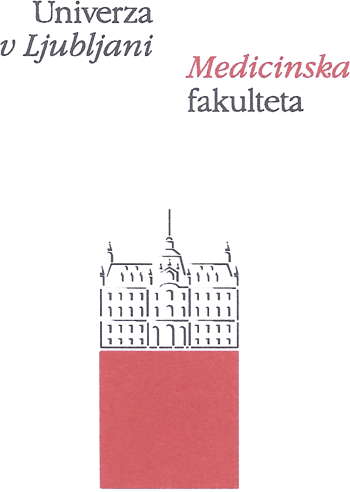 Zaloška cesta 71000 Ljubljanatelefon: 01/522-31-43						                       Ljubljana, 31.10. 2018Izbirni predmet »Bolečina«2018/2019Prof. dr. Maja Bresjanac, dr. med.:Oris patofiziologije bolečine 19.11. 2018Prof. dr. Mojca Kržan, dr. med.: Protibolečinska zdravila 19.11. 2018Prim. Gorazd Požlep, dr. med.: Lajšanje kronične bolečine 20.11.2018Ana Pekle, dr. med.: Lajšanje bolečine zaradi rakavih bolezni  20.11.2018Iva Blajić, dr. med.: Porodna  bolečina 21.11.2018Doc. dr. Neli Vintar, dr. med.: Lajšanje akutne bolečine  21.11. 2018Doc. dr. Neli Vintar, dr. med.: Nemedikamentozne metode lajšanja bolečine 21.11.2018Predstavitev seminarja: po dogovoruVaje APS in v protibolečinski ambulanti – 22.11. in 23.11. 2018 Opomnik/Lokacija: 19.11. 2018 Predavalnica na Inštitutu za farmakologijo in eksperimentalno toksikologijo MF – 14.00 – 17.00 20.11. 2018 ONKOLOŠKI INŠTITUT stavba E, 4.nadstropje, Seminarska soba anesteziologov – 14.00 – 17.0021.11.2018 IP Bolečina poteka skupaj z IP Anesteziologija – PREDAVALNICA II UKCL – 15.00 – 18.00Seminarske teme: Lajšanje porodne bolečine, Lajšanje bolečine po torakalni operaciji (multimodalni pristop), Bolnik z nevralgijo trigeminusaSeminarji: pripravijo študenti pod vodstvom mentorja po skupinah in predstavijo vsem. Vaje v UKC in BPD: Služba za lajšanje pooperativne bolečine, Protibolečinska ambulanta.Vaje v drugih bolnicah: OI, SB Jesenice, NG, SG v protibolečinskih ambulantah.Katedra za anesteziologijo in reanimatologijo